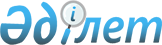 Об утверждении государственного образовательного заказа на дошкольное воспитание и обучение, размера подушевого финансирования и родительской платы по Кербулакскому району
					
			Утративший силу
			
			
		
					Постановление акимата Кербулакского района Алматинской области от 06 августа 2014 года N 272. Зарегистрировано Департаментом юстиции Алматинской области 10 сентября 2014 года N 2848. Утратило силу постановлением акимата Кербулакского района Алматинской области от 03 декабря 2019 года № 371
      Сноска. Утратило силу постановлением акимата Кербулакского района Алматинской области от 03.12.2016 № 371 (вводится в действие по истечении десяти календарных дней после дня его первого официального опубликования).

      Примечание РЦПИ:

      В тексте документа сохранена пунктуация и орфография оригинала.
      В соответствии с подпунктом 8-1) пункта 4 статьи 6 Закона Республики Казахстан от 27 июля 2007 года "Об образовании" акимат Кербулакского района ПОСТАНОВЛЯЕТ: 
      1. Утвердить прилагаемый государственный образовательный заказ на дошкольное воспитание и обучение, размер подушевого финансирования и родительской платы по Кербулакскому району.
      2. Контроль за исполнением настоящего постановления возложить на заместителя акима района Момбаева Болысбай Тогысбаевича.
      3. Настоящее постановление вступает в силу со дня государственной регистрации в органах юстиции и вводится в действие по истечении десяти календарных дней после дня его первого официального опубликования.  Государственный образовательный заказ на дошкольное воспитание
и обучение, размер подушевого финансирования и родительской
платы по Кербулакскому району
      продолжение таблицы
					© 2012. РГП на ПХВ «Институт законодательства и правовой информации Республики Казахстан» Министерства юстиции Республики Казахстан
				
      Аким района

Б. Алиев
Приложение к постановлению акимата Кербулакского района от "06" августа 2014 года № 272 "Об утверждении государственного образовательного заказа на дошкольное воспитание и обучение, размера подушевого финансирования и родительской платы по Кербулакскому району"
Наименование района
Количество воспитанников организаций дошкольного воспитания и обучения
Количество воспитанников организаций дошкольного воспитания и обучения
Количество воспитанников организаций дошкольного воспитания и обучения
Размер подушевого финансирования в дошкольных организациях в месяц (тенге)
Размер подушевого финансирования в дошкольных организациях в месяц (тенге)
Размер подушевого финансирования в дошкольных организациях в месяц (тенге)
Наименование района
Детский сад
Мини-
центры с полным днем пребывания при школе
Мини-
центры с неполным днем пребывания при школе
Детский сад
Мини-
центры с полным днем пребывания при школе
Мини-
центры с неполным днем пребывания при школе
Кербулакский район
422-422
200 - 475
40 - 115
16631-18297
8783 -9010
3199 -2723
Размер родительской платы в дошкольных организациях образования в месяц (тенге)
Размер родительской платы в дошкольных организациях образования в месяц (тенге)
Размер родительской платы в дошкольных организациях образования в месяц (тенге)
Средняя стоимость расходов на одного воспитанника в месяц (тенге)
Средняя стоимость расходов на одного воспитанника в месяц (тенге)
Средняя стоимость расходов на одного воспитанника в месяц (тенге)
Детский сад
Мини-центры с полным днем пребывания при школе
Мини-центры с неполным днем пребывания при школе
Детский сад
Мини-
центры с полным днем пребывания при школе
Мини-
центры с неполным днем пребывания при школе
6700 -6760
7000-6000
0 - 0
12850-19764
7984 -8752
0 - 0